DELIBERAÇÃO 038/CIB/2020A Comissão Intergestores Bipartite, no uso de suas atribuições, ad referendum	RATIFICAA solicitação de recurso federal para ampliação da estrutura física das Clínicas Integradas da FUCRI (Fundação Educacional de Criciúma – UNESC), CNES 7106491, situada na Avenida Universitária nº 1105, Bairro Universitário, Município de Criciúma. Proposta cadastrada nº 908435/20-001.Florianópolis, 09 de abril de 2020.(assinado digitalmente)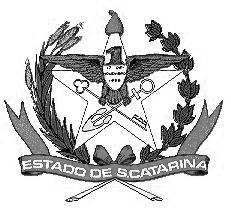 GOVERNO DE SANTA CATARINASecretaria de Estado da SaúdeComissão Intergestores BipartiteHELTON DE SOUZA ZEFERINOALEXANDRE FAGUNDESSecretário de Estado da Saúde Coordenador CIB/SESPresidente do COSEMSCoordenador CIB/COSEMS